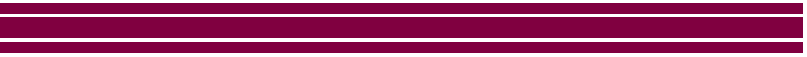 INSTITUTO DE PESQUISAS ENERGÉTICAS E NUCLEARESMestrado Profissional em Tecnologia das Radiações em Ciências da SaúdeDissertação apresentada como parte dos requisitos para obtenção do Grau de Mestre Profissional em Tecnologia das Radiações em Ciências da Saúde na Área de Concentração São Paulo